Gold Standard PBL Planning Guide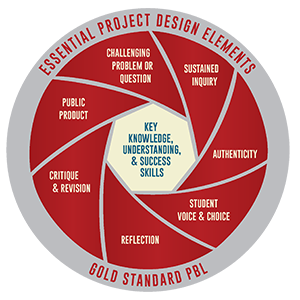 Factors of Great ProjectsDescriptionEvidenceKey Knowledge, Understanding, and Success SkillsProject contains rigorous content, critical thinking/problem solving, collaboration, and self-management.Challenging Problem or QuestionThe project is a problem to investigate and solve, or a question to explore and answer. It could be concrete (the school needs to do a better job of recycling waste) or abstract (deciding if and when war is justified). Sustained InquiryStudents must inquire is to seek information or to investigate – it’s a more active, in-depth process than just “looking something up” in a book or online. AuthenticityThe concept has to do with how “real-world” the learning or the task is.  A project can have personal authenticity when it speaks to students’ own concerns, interests, cultures, identities, and issues in their lives.Student Voice & ChoiceHaving a say in a project creates a sense of ownership in students; they care more about the project and work harder. ReflectionThroughout a project, students – and the teacher – should reflect on what they’re learning, how they’re learning, and why they’re learning.Critique and FeedbackStudents should be taught how to give and receive constructive peer feedback that will improve project processes and products, guided by rubrics, models, and formal feedback/critique protocols.Public ProductA “product” can be a tangible thing, or it can be a presentation of a solution to a problem or answer to a driving question.